Дистанционноезадание для учащихсяФИО педагога:  Билял Наталья ВладимировнаПрограмма «Рисунок и живопись» 1 год обучения 27.10.2020; 29.10.2020Дата занятия: 27.10.2020; 29.10.2020Тема занятия: «Игры во дворе». рисованиеЗадание: Нарисовать детей в движении.Материалы: Альбомный лист бумаги, краски, гуашь, кисточки, баночка с водой, простой карандаш.Порядок выполнения: передай в рисунках свои впечатления о любимых забавах и развлечениях. Нарисуй детей в движении. Постарайся передать настроение детей: весело улыбаются, кричат от восторга.	Чтобы легче представить человека в движении, давай нарисуем его в виде овальных форм.	Итак – голова, шея, туловище, руки, кисти рук, ноги, ступни. Все места соединения овалов подвижны.	Далее прорисовываются детали рисунка: глаза, нос, рот, одежда, обувь.	Завершим работу красками.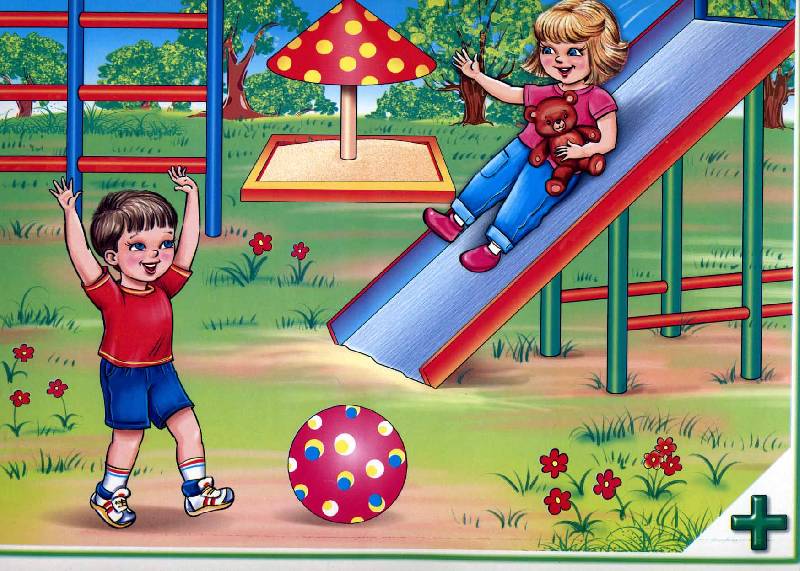 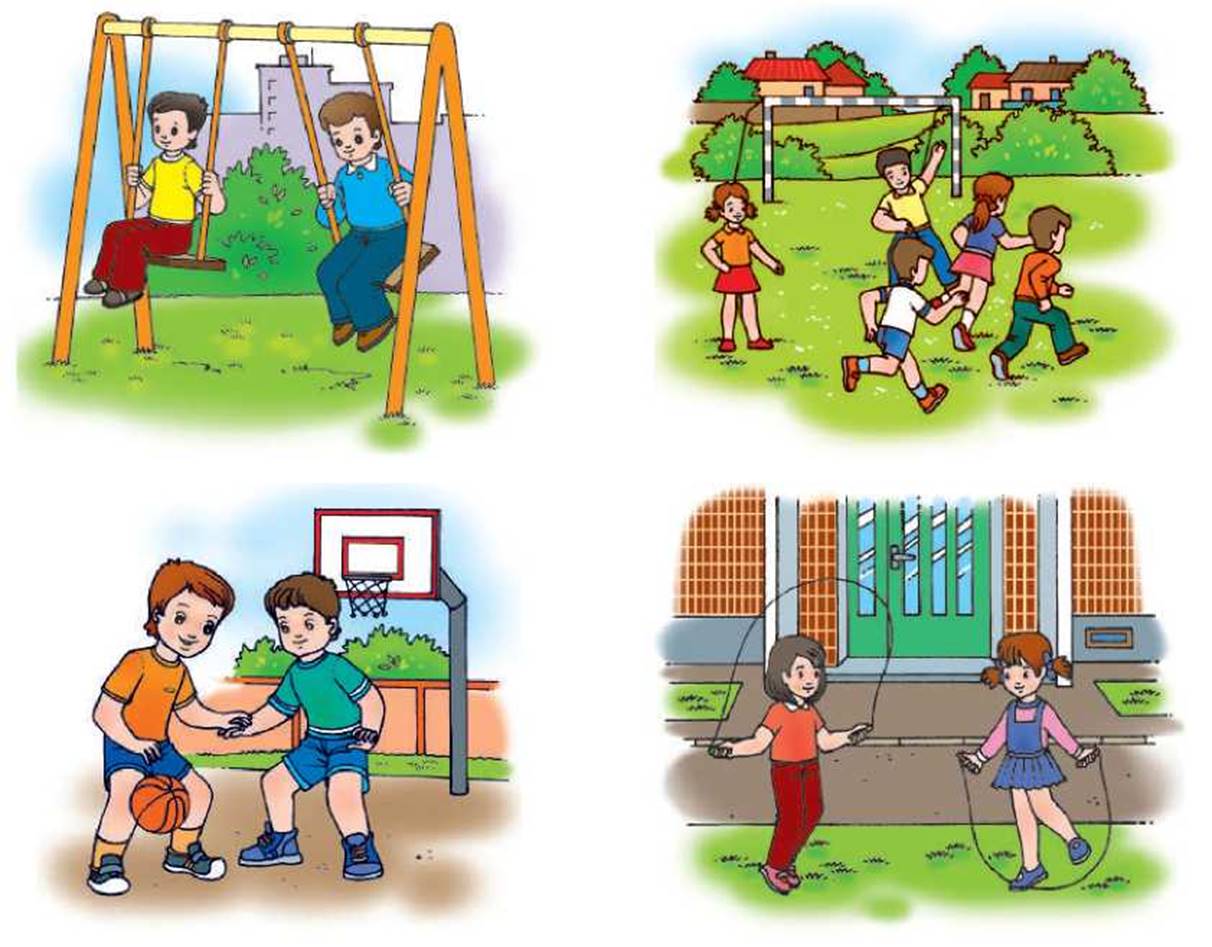 